Plot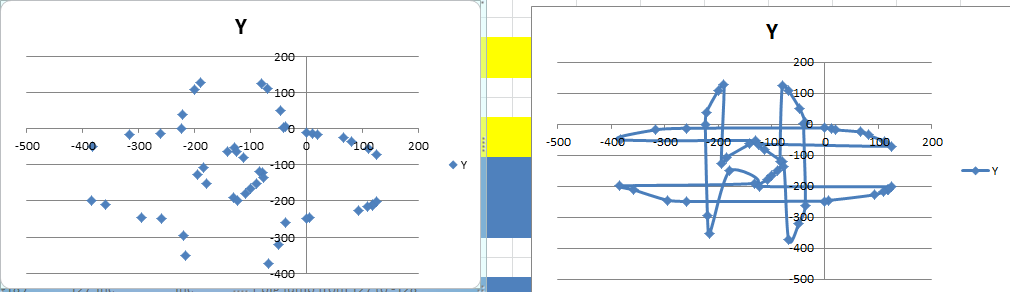          X          YX_directionY_direction118-21093-227DecDec6-246DecDec0-248DecDecX big jump from 0 to -259X big jump from 0 to -259X big jump from 0 to -259-259-249DecDec-295-245DecInc-359-211DecInc-384-199DecIncX big jump from -384 to -131X big jump from -384 to -131X big jump from -384 to -131-131-190IncInc-179-151DecIncY big jump from -151 to -352Y big jump from -151 to -352Y big jump from -151 to -352-216-352DecDec-220-296DecIncY big jump from -256 to -0Y big jump from -256 to -0Y big jump from -256 to -0-2240DecInc-22238IncInc-200108IncInc-189127IncIncY big jump from 127 to -128Y big jump from 127 to -128Y big jump from 127 to -128-194-128DecDec-184-107IncInc-141-64IncInc-129-53IncIncX big jump from -129 to -382X big jump from -129 to -382X big jump from -129 to -382-382-50DecInc-317-18IncInc-260-13IncIncX jump from -260 to 0X jump from -260 to 00-12IncInc12-15IncDec20-18IncDec67-25IncDec81-35IncDec111-55IncDec125-71IncDecX jump from 125 to -125X jump from 125 to -125X jump from 125 to -125-125-65DecInc-113-81IncDec-79-122IncDec-84-119DecIncY jump from -119 to 124Y jump from -119 to 124Y jump from -119 to 124-80124IncInc-69110IncDec-4749IncDec-376IncDec-403DecDecY jump from 3 to -261Y jump from 3 to -261-37-261IncDec-49-321DecDec-68-373DecDecY jump from -373 to -136Y jump from -373 to -136Y jump from -373 to -136-77-136DecInc-89-151DecDec-100-165DecDec-108-179DecDec-123-200DecDecX big jump from -123  to 125X big jump from -123  to 125X big jump from -123  to 125125-202IncDec119-212DecDec110-216DecDec